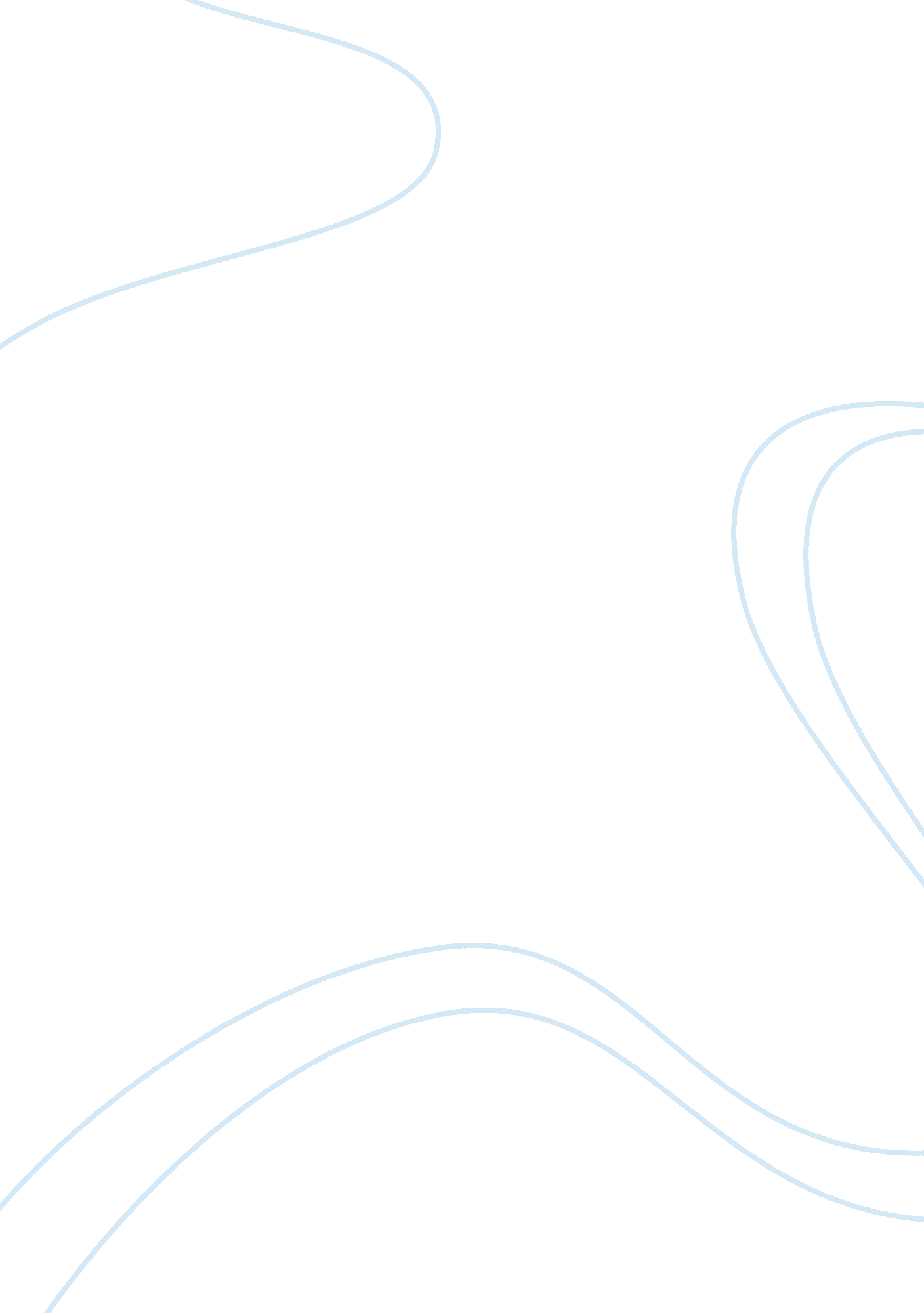 What would you do if…..Profession, Teacher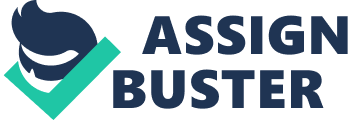 What would you do if….. I know teaching will have its hard times. I also know that that some students can be extremely rude and disrespectful. If the students knocked down my lesson plan I would let them know the hard work I put into it. I know this wouldn’t make them change how they felt about the lesson plan but I would also ask them if they had any brilliant plans, and how could they make this interesting. I would then make sure I give extra homework that night for being disrespectful; hopefully this will teach them. If I had a team teacher I would gladly accept her opinions and incorporate them into the meeting. If she wanted to be there I would allow her to. It’s always nice to have two opinions at a meeting. I would however ask to have a meeting with her prior to the conferences and discuss each student and see what it is she has to say. I would politely ask her to maybe not be so negative and if she does not respect my wishes I will have to really reconsider her being at the next meeting. After all, this is MY class room not hers. I know there will always be a smart alleck kid in class. How I deal with it will be challenging. The first time will be a warning, asking him to please be respectful. If that does not work I will take them out of class and have a one on one with them. If they continue their behavior I will be sure to send them to the office and also make a phone call to the parents’ home and possibly for a conference. The parents will have to be informed of this ongoing behavior. I would hope that after all of this the student shapes up. Well, since I have already been warned of budget cuts and class room spending in the schools I know that I will be let down sometimes. I know not everything I need will be given to me. I have thought of this many times and I know I will be spending a lot of my own money. I have no problem with spending some of my own money as long as it is helping the children. Another thing I would do is send a letter home with the kids with “ Extra supplies" that we will need and hope that some parents can help out. I know that depending on where I am placed there’s a big chance that will not happen. I am also very creative so I will just have to make do with what I have. You don’t need all of the best things to make things interesting. As with all of the students I will make my class very welcoming. I will be grateful to have an aide because I know you should take all of the help you can get as a teacher. As with the student I will have some rules for my aide. If there is something I don’t see as threatening or bothersome and she does I will let her know. I don’t care that she may think that I am too soft and I will let her know that when she has her own class room she can set her own rules. Until then she as well as the students have to respect mine and how I teach. In teaching I believe we all need to be a team even the students. If it’s making it worst to have the aid in the class room then maybe she can be put in a another class. My philosophy in teaching is that I believe that everyone can learn! All they need is a little push and someone who truly cares and wants to see them grow! Anything is possible and never give up! 